INDICAÇÃO Nº 2893/2018Sugere ao Poder Executivo Municipal de Santa Bárbara d’Oeste e aos órgãos competentes, limpeza de área e roçagem de mato em terreno da municipalidade localizado na Rua Luxemburgo no bairro Jardim Europa. Excelentíssimo Senhor Prefeito Municipal, Nos termos do Art. 108 do Regimento Interno desta Casa de Leis, dirijo-me a Vossa Excelência para sugerir que, por intermédio do Setor competente, seja realizada limpeza de área e roçagem de mato em terreno da municipalidade localizado na Rua Luxemburgo, próximo ao número 475 no bairro Jardim Europa, neste município.Justificativa:Munícipes procuraram por este vereador, buscando por providências no sentido de proceder com a limpeza e roçagem de mato na via acima mencionada, haja vista a grande quantidade de lixos, entulhos e mato alto que se encontra no local, colocando em situação de risco os moradores que fazem uso deste espaço, tendo em vista a proliferação de animais peçonhentos, entre outros transtornos.Desta forma, visando garantir a segurança dos moradores e pedestres, venho de maneira respeitosa, requerer que o Senhor Prefeito Municipal, atenda a este pedido como forma de respeito e garantia à dignidade dos cidadãos. Palácio 15 de Junho - Plenário Dr. Tancredo Neves, 20 de abril de 2018.Antonio Carlos RibeiroCarlão Motorista-vereador-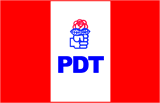 